MANAGING CONSUMER PROBLEMSChapter 2, Section 4GLENCOE HEALTHBIG IDEA: Knowing how to handle  			is an important skill to learn.NEW VOCAB:consumer advocatesmalpracticehealth fraudResolving Consumer ProblemsTake  			 to correct consumer problems. 		Knowing how to handle consumer problems is an important skill to learn.When shopping for a productFind out what the store’s return policy is  			 you make a purchase. If the product has a  			, make sure you receive it and  			 it. After you open the product, save the packaging, 			, and warranty. If the product comes with  			, read and follow them carefully. 			and use the product exactly the way it was designed to be assembled and used. Most products have instructions that tell you how to use them correctly If you are using the product correctly and it isn’t working the way you expected: Read the  			 to learn how the manufacturer requires you to return itPut the product back in its original packaging, and follow the manufacturer’s  		 instructions. You may be asked to write a letter describing the problem and requesting a		 			 or your  		 back. Date your letter and keep a copy, along with the  			 receipt. If you are not satisfied with the response to your efforts, ask for help from one of the following organizations: Better  			 BureauLocal, state, and  			 government agencies		organizationsConsumer organizations are also called 
			.  			-people or groups whose sole purpose is to take on regional, national, and even international consumer issues Occasionally, health care professionals can be guilty of  			  			-failure by a health professional to meet accepted standardsIf you experience a serious problem with a health care professional, you can get help from the  					 or a state licensing board.Health FraudProtect yourself from health fraud	You have the power and the  			to protect your health and well-being!Health fraud is often called  			 			-the sale of worthless products or services that claim to prevent disease or cure other health problems 	You can consult a registered  		   if you have questions about a product’s health claims.LOOK OUT FOR CLAIMS LIKE: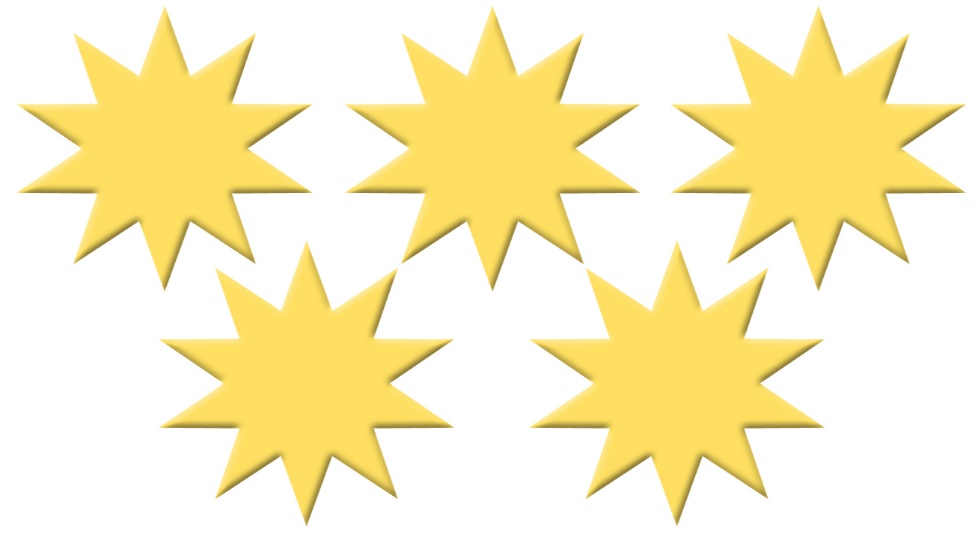 To protect yourself from health fraud, you can:Check out the claim with a doctor or other  			Talk to family and friends to get their  			 Check with the  					to see if there have been complaints about the product or service. Check with a professional health organization about a  			. 